Publicado en   el 19/03/2015 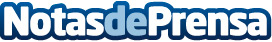 Orden HAP/467/2015, de 13 de marzo, por la que se aprueban los modelos de declaración del Impuesto sobre la Renta de las Personas Físicas y del Impuesto sobre el Patrimonio, ejercicio 2014, (...)Publicado en el BOE de 19 de marzo de 2015 Datos de contacto:Nota de prensa publicada en: https://www.notasdeprensa.es/orden-hap4672015-de-13-de-marzo-por-la-que-se Categorias: Derecho http://www.notasdeprensa.es